Nemocnice Třinec, příspěvková organizace Kaštanová 268, Dolní Líštná, 739 61 TřinecObjednáváme celoročně opravy a BTK ZP Schiller.Objednatel požaduje zaslání akceptace objednávky bez zbytečného odkladu poté, co obdrží objednávku.Vzhledem k tomu, že ke dni vystavení objednávky nelze určit celkovou cenu za plnění a vzhledem k tomu, že se jedná o objednávku na celoroční plnění, jsou dány podmínky pro její zveřejnění dle § 3 bodu (2), písmeno i), zákona č. 340/2015 Sb. Kontakt: Sikorová Marie, 558 309 763, 724 648 740, marie.sikorova@nemtr.cz.Jednotlivé opravy a kontroly budou hlášeny dílčími objednávkami.Ú—A/q- d& ÚL,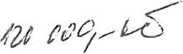 í&MOÓWCE TŘINEC,
př.cpěvková orgsni2ace
Kaštanová 268, Dolní Lištna, 739 81 Třinec
provozní.-technický úsek - servis
tel. 558 ¿29 733, 724 648 745-)Irig. Josef/ Cieslar/ /jorovozně-technicky náměstek